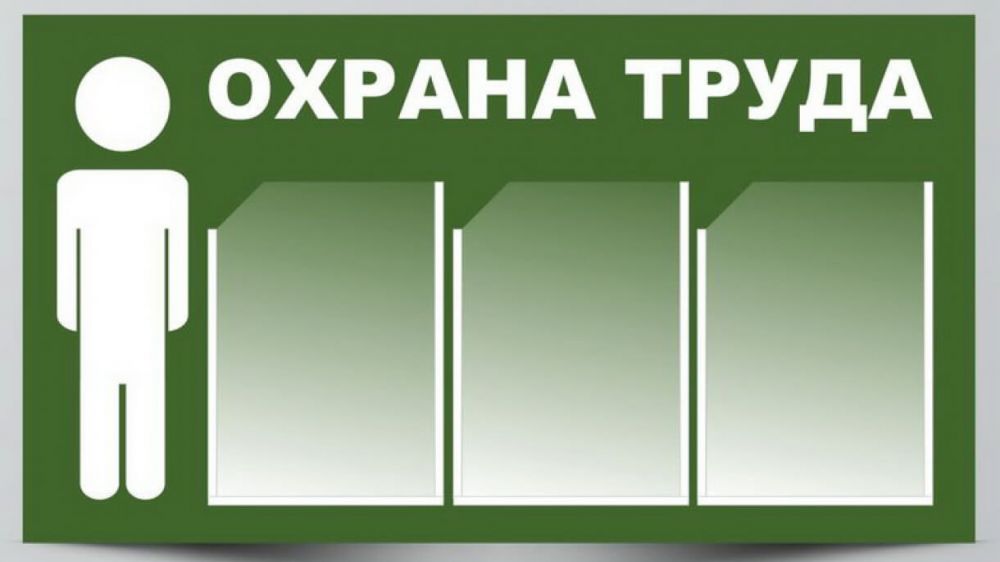 Рекомендации по размещению работодателем информационных материалов о трудовых правах работников, включая право на безопасные условия и охрану трудаПриказом Минтруда РФ от 17.12.21 N 894 утверждены рекомендации по размещению работодателем информационных материалов в целях информирования работников об их трудовых правах, включая право на безопасные условия и охрану труда.В документе содержится примерный порядок процесса информирования работников по трудовым вопросам в зависимости от структуры и организации работы у конкретного работодателя, а также его финансовых возможностей.Работодатель может информировать работника несколькими способами:через тиражирование печатной продукции и видеоматериалов по информированию работников об их трудовых правах, включая право на безопасные условия и охрану труда;через распространение материалов по информированию работников об их трудовых правах, включая право на безопасные условия и охрану труда через кабинеты охраны труда или уголки по охране труда;путем размещения на внутреннем корпоративном веб-портале или веб-сайте работодателя (при наличии);через рассылку по электронной почте/проведение онлайн-опросов;путем проведения телефонных интервью;с помощью проведения собеседований.Работодатель сам решает, как проводить данные мероприятия: использовать один или несколько способов сразу.Согласно документу выпуск периодических корпоративных изданий (журналы, информационные бюллетени, информационные листки) по вопросам обеспечения трудовых прав работников может осуществляться как в печатном, так и в электронном виде. Выпуск периодических печатных изданий может осуществляться тиражом, рассчитанным только на штатную численность работников, либо на более широкую аудиторию.Также в приказе содержатся рекомендации по организации работы кабинета (уголка) охраны труда у работодателя и в его структурных подразделениях. Работу кабинета и уголка охраны труда рекомендуется обеспечивать в рамках функционирования системы управления охраной труда. В документе закрепляются задачи деятельности кабинета охраны труда.Далее в приказе закрепляются нормы по вопросу тематической структуры и оснащению кабинета ОТ и уголка ОТ.Приказ вступает в силу с 1 марта 2022 года.